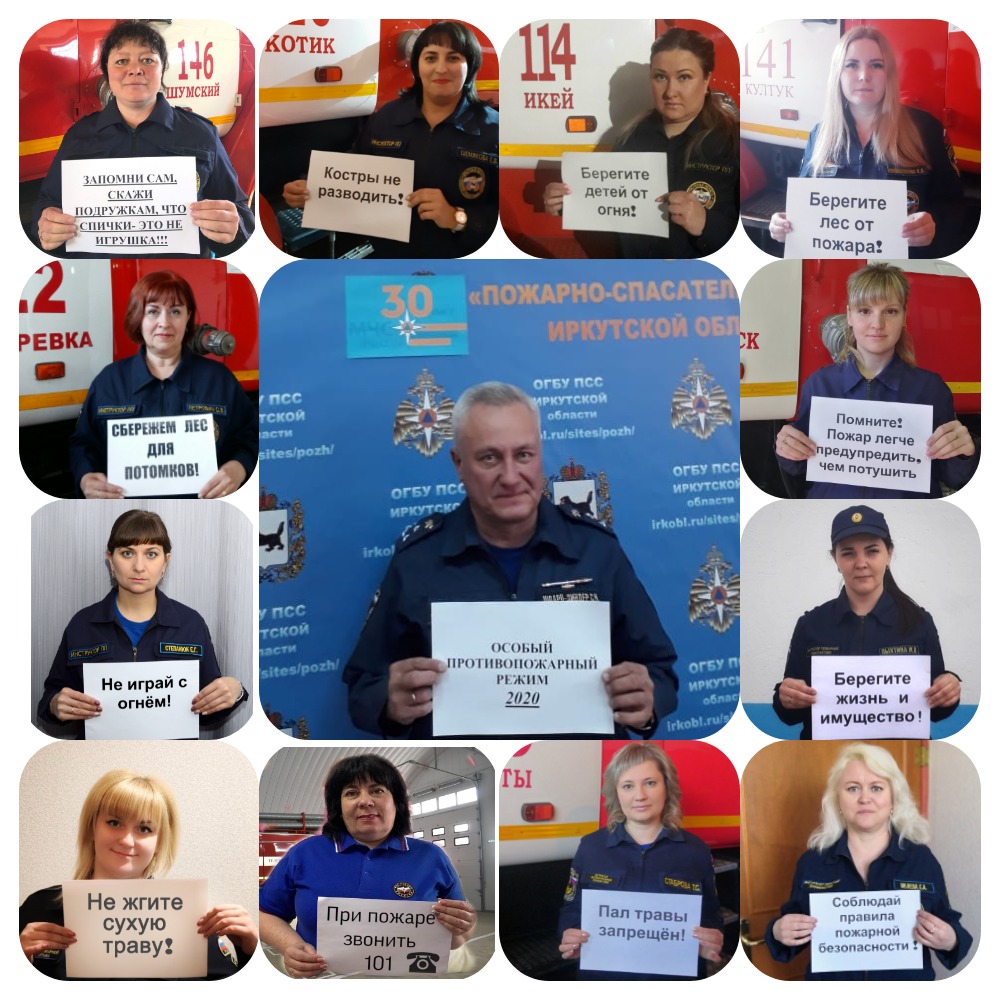          Большинство граждан Иркутской области про особый противопожарный режим слышали, но есть и такие, кто не знает, а другие его попросту игнорируют. Мы все прекрасно помним пожары, случившиеся на территории республики Хакассия, Забайкальского края, Кемеровской области и т.д., которые привели к массовым трагическим последствиям с уничтожением жилья, с гибелью людей.       Впереди нас ждут майские праздники, и многие стремятся выехать на природу; отдохнуть с детьми, пожарить шашлыки. Не все пожары, конечно, происходят от шашлыков, и, наверное, их очень мало, но дело в том, что есть такая опасность, она может быть из-за всего, из-за сигареты, спички, шашлыков тех же. Какой-то уголек не залили, а погода иной раз такая, что неожиданно откуда-то налетает шквалистый ветер, и все – костер разгорелся, а там и до беды недалеко. Штраф за жаренное на открытом огне мясо внушительный. На граждан - до четырех тысяч, а вот организации могут расстаться с большими суммами - до полумиллиона рублей.        Сейчас пожарная обстановка на особом контроле. Ежедневно на территории Иркутской области происходит более ста пожаров. Значительная их часть – горение мусора и сухой растительности. В этом году уже зафиксировали более 250 нарушений режима. Это и пал сухой травы, и сжигание мусора. Патрулирование осуществляется в том числе и с помощью беспилотников. Это помогает в короткий срок провести осмотр значительной территории и моментально зафиксировать факт нарушения.        Пока противопожарный режим в области установлен до 15 июня. Продлят его или нет, будет зависеть от погодных условий и обстановки с пожарами по всей области.        В пожароопасный период просьба воздержаться от посещения леса, не разводить костры и не жечь мусор вблизи строений и в лесных массивах, содержать прилегающие к домам территории в санитарном порядке, обеспечить наличие запаса воды в частных домовладениях, соблюдать противопожарные разрывы между строениями, удалить сухую растительность, обеспечить безопасность при складировании грубых кормов. Провести разъяснительную работу с детьми. Не разрешайте им играть со спичками и другими пожароопасными предметами.      Уважаемые земляки! Давайте будем предельно внимательны, бдительны, чтобы не допустить огненную стихию на нашу землю.      При возникновении пожара немедленно звоните в пожарную часть, с сотового телефона необходимо набрать 101 или 112!Инструктор ОГБУ «Пожарно-спасательная служба Иркутской области»Е.Г. Степанюк